LAMPIRANSIKLUS ILampiran 1RENCANA PELAKSANAAN PEMBELAJARAN (RPP)SIKLUS I                                 		Satuan Pendidikan		: SD NEGERI GUNUNG SARI IMata Pelajaran 	   	: Ilmu Pengetahuan Alam (IPA)Kelas/Semester 		: V (Lima) / II (Dua)Alokasi Waktu 		: 2 x 35 menitPertemuan			: ISTANDAR KOMPETENSI 6. Menerapkan  sifat-sifat cahaya melalui kegiatan membuat suatu karya/modelKOMPETENSI DASAR 6.1 Mendeskripsikan sifat-sifat cahayaINDIKATOR Kognitif :ProsesMelaksanakan demonstrasi tentang sifat-sifat cahayaProduk Menyebutkan 4 sifat-sifat cahayaPsikomotor :Terampil dalam melakukan demonstrasi tentang  sifat-sifat cahayaAfektif :Karakter Memiliki sikap disiplin dalam pembelajaran.Teliti dalam melaksanakan demonstrasiKeterampilan sosial :Terampil bekerja sama yang baik dengan kelompoknyaTerampil bertanya dalam proses pembelajaranSiswa terampil dalam menyampaikan pendapat tentang materi pembelajaranTUJUAN PEMBELAJARANKognitif :ProsesSiswa dapat melaksanakan demonstrasi tentang sifat-sifat cahayaProduk Siswa dapat menyebutkan 4  sifat-sifat cahayaPsikomotor : Siswa dapat memiliki keterampilan dalam melakukan demonstrasi tentang  sifat-sifat cahayaAfektif :Karakter Siswa  dapat memiliki sikap disiplin dalam pembelajaran Siswa dapat memiliki sikap teliti dalam melaksanakan demonstrasiKeterampilan Sosial Siswa dapat bekerja sama yang baik dengan kelompoknyaSiswa terampil bertanya dalam proses pembelajaranSiswa terampil dalam menyampaikan pendapat tentang materi pembelajaran.URAIAN MATERISifat-sifat cahayaCahaya Dapat DibiaskanApabila cahaya merambat melalui dua zat yang kerapatannya berbeda, cahaya tersebut akan dibelokkan. Peristiwa pembelokan arah rambatan cahaya setelah melewati medium rambatan yang berbeda disebut pembiasan. Apabila cahaya merambat dari zat yang kurang rapat ke zat yang lebih rapat, cahaya akan dibiaskan mendekati garis normal. Misalnya cahaya merambat dari udara ke air. Sebaliknya, apabila cahaya merambat dari zat yang lebih rapat ke zat yang kurang rapat, cahaya akan dibiaskan menjauhi garis normal. Misalnya cahaya merambat dari air ke udara.Pembiasan cahaya sering kamu jumpai dalam kehidupan sehari-hari. Misalnya dasar kolam terlihat lebih dangkal daripada kedalaman sebenarnya. Gejala pembiasan juga dapat dilihat pada pensil yang dimasukkan ke dalam gelas yang berisi air. Pensil tersebut akan tampak patah.2. Cahaya Dapat DiuraikanPelangi terjadi karena peristiwa penguraian cahaya (dispersi). Dispersi merupakan penguraian cahaya putih menjadi berbagai cahaya berwarna. Cahaya matahari yang kita lihat berwarna putih. Namun, sebenarnya cahaya matahari tersusun atas banyak cahaya berwarna. Cahaya matahari diuraikan oleh titik-titik air di awan sehingga terbentuk warna-warna pelangi.METODE PEMBELAJARAN  Metode :CeramahDiskusiDemonstrasiPemberian tugas SUMBER/MEDIA PEMBELAJARANsumberIPA Salingtemas untuk SD kelas V hal 109-117Ilmu Pengetahuan Alam untuk SD Kelas V hal 124-132Senang Belajar Ilmu Pengetahuan Alam untuk SD/Madrasah Ibtidaiyah kelas V hal 97-105Media PembelajaranCermin, alat tulis, kertas dan keperluan lain untuk demonstrasiKEGIATAN PEMBELAJARANA.  Pendahuluan B. Inti C. PenutupIX.  PENILAIANTeknik penilaian	: Tertulis Bentuk Instrument 	: Essay Instrumen 		: TerlampirKunci jawaban	: TerlampirPedoman Penilaian	: TerlampirX.   DAFTAR PUSTAKAAzmiyawati, Choiril, dkk.2008. IPA Salingtemas untuk SD kelas V. Jakarta : BSE Pusat Perbukuan DepdiknasRositawaty, dkk. 2008. Senang Belajar Ilmu Pengetahuan Alam 5 untuk Sekolah Dasar/Madrasah Ibtidaiyah Kelas V. Jakarta : BSE Pusat Perbukuan DepdiknasSulistiyanto, Heri, dkk. 2008. Ilmu Pengetahuan Alam untuk SD kelas V. Jakarta : BSE Pusat Perbukuan Depdiknas                  Makassar, 5 Maret 2014Guru Kelas V 						Peneliti         ROSMINA, S.Pd				AHDANIAH FITRIYANINIP. 19721231 200604 2 057			NIM.104 704 278        Mengetahui;		        Kepala SD Negeri Gunung Sari I 				     		          Hj.YASSENG, S.Pd				                                                          NIP.19600715 198203 2 015                                Lampiran 2LEMBAR KERJA SISWA (LKS)SIKLUS I PERTEMUAN KE-1Mata Pelajaran		: Ilmu Pengetahuan AlamKelas /Semester		: V (Lima) / II (Dua)Hari/Tanggal			: Rabu, 5 Maret 2014Alokasi Waktu		: 10 Menit Nama anggota kelompok	: 1. .............................................................	2. ............................................................	3. .............................................................	4. .............................................................	5. .............................................................Kegiatan 1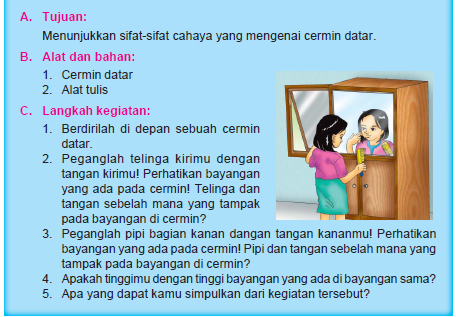 LEMBAR KERJA SISWA (LKS)SIKLUS I/PERTEMUAN KE-1Mata Pelajaran		: Ilmu Pengetahuan AlamKelas /Semester		: V (Lima) / II (Dua)Hari/Tanggal			: Alokasi Waktu		: 10 Menit Nama anggota kelompok	: 1. .............................................................	2. ............................................................	3. .............................................................	4. .............................................................	5. .............................................................Kegiatan 2A. Tujuan:Menentukan Sifat Bayangan pada Cermin CekungB. Alat dan bahan:1. sendok2. pulpenC. Langkah kegiatan:1. Dekatkan kepala pulpen ke bagian sendok yang cekung2. Amatilah bayangan pulpen pada cekungan sendok  3. Bandingkanlah bayangan pulpen asli dengan ukuran bayangan pulpen4. Setelah itu jauhkanlah puplen dari sendok 5. Amatilah bayangan pulpen pada bagian sendok yang cekung6. Bandingkanlah ukuran pulpen dengan bayangannyaPertanyaanSaat pulpen di dekat cekungan sendok, lebih besar atau lebih kecilkah bayangan pulpen?Saat pulpen menjauhi cekungan sendok, lebih besar atau lebih kecilkah bayangan pulpen? Tegakkah bayangan pulpen dalam sendok itu?LEMBAR KERJA SISWA (LKS)SIKLUS I/PERTEMUAN KE-1Mata Pelajaran		: Ilmu Pengetahuan AlamKelas /Semester		: V (Lima) / II (Dua)Hari/Tanggal			: Alokasi Waktu		: 10 Menit Nama anggota kelompok	: 1. .............................................................	2. ............................................................	3. .............................................................	4. .............................................................	5. .............................................................Kegiatan 3A. Tujuan:Menentukan Sifat Bayangan pada Cermin CembungB. Alat dan bahan:1. sendok2. pulpenC. Langkah kegiatan:1. Dekatkan kepala pulpen ke bagian sendok yang cembung2. Amatilah bayangan pulpen pada bagian sendok yang cembung  3. Bandingkanlah ukuran pulpen asli dengan ukuran bayangan pulpen4. Setelah itu jauhkanlah puplen dari sendok 5. Amatilah bayangan pulpen pada bagian sendok yang cembung6. Bandingkanlah ukuran pulpen dengan bayangannyaPertanyaanSaat pulpen di dekat sisi sendok yang cembung, lebih besar atau lebih kecilkah bayangan pulpen?Saat pulpen menjauhi bagian sendok yang cembung, lebih besar atau lebih kecilkah bayangan pulpen?LEMBAR KERJA SISWA (LKS)SIKLUS I PERTEMUAN KE-1Mata Pelajaran		: Ilmu Pengetahuan AlamKelas /Semester		: V (Lima) / II (Dua)Hari/Tanggal			: Alokasi Waktu		: 10 Menit Nama anggota kelompok	: 1. .............................................................	2. ............................................................	3. .............................................................	4. .............................................................	5. .............................................................Kegiatan 4Percobaan AA. Tujuan:Mengamati peristiwa pembiasan cahaya.B. Alat dan bahan:1. gelas2. pensilC. Langkah kegiatan:1. isilah gelas dengan air2. celupkan sebagian pensil ke dalam air. Amati yang terjadi.PertanyaanApakah pensil tampak lurus atau bengkok?Percobaan BAlat dan Bahan:Uang logamGelas beningLangkah kegiatan:Masukkan uang logam ke dalam gelas. Lihatlah uang logam dari jarak agak jauh.Isilah gelas bening secara perlahan sehingga tidak mengubah posisi uang logam.Lihatlah kembali uang logam itu. Adakah perbedaan yang tampak?PertanyaanBagaimana letak uang logam pada saat tidak diberi air dan sesudah diberi air?Lampiran 3RENCANA PELAKSANAAN PEMBELAJARAN (RPP)SIKLUS I                                 		Satuan Pendidikan		: SD NEGERI GUNUNG SARI IMata Pelajaran 	   	: Ilmu Pengetahuan Alam (IPA)Kelas/Semester 		: V (Lima) / II (Dua)Alokasi Waktu 		: 2 x 35 menitPertemuan			: IISTANDAR KOMPETENSI 6. Menerapkan  sifat-sifat cahaya melalui kegiatan membuat suatu karya/modelKOMPETENSI DASAR 6.2 Membuat suatu karya/model, misalnya periskop atau lensa dari bahan sederhana dengan menerapkan sifat-sifat cahayaINDIKATOR Kognitif :Menguji hasil karyaMemodifikasi hasil rancangan untuk menghasilkan karya/model yang terbaikMenerapkan prinsip keselamatan kerjaPsikomotor :Terampil dalam melakukan demonstrasi tentang  cara pembuatan kaca pembesar/lupAfektif :Karakter Memiliki sikap disiplin dalam pembelajaran.Teliti dalam melaksanakan demonstrasiKeterampilan sosial :Terampil bekerja sama yang baik dengan kelompoknyaTerampil bertanya dalam proses pembelajaranSiswa terampil dalam menyampaikan pendapat tentang materi pembelajaranTUJUAN PEMBELAJARANKognitif :Menguji hasil karyaMemodifikasi hasil rancangan untuk menghasilkan karya/model yang terbaikMenerapkan prinsip keselamatan kerjaPsikomotor : Siswa dapat memiliki keterampilan dalam melakukan demonstrasi tentang  cara pembuatan kaca pembesar/lupAfektif :Karakter Siswa  dapat memiliki sikap disiplin dalam pembelajaran Siswa dapat memiliki sikap teliti dalam melaksanakan demonstrasiKeterampilan Sosial Siswa dapat bekerja sama yang baik dengan kelompoknyaSiswa terampil bertanya dalam proses pembelajaranSiswa terampil dalam menyampaikan pendapat tentang materi pembelajaran.URAIAN MATERIPemanfaatan Sifat-Sifat Cahaya dalam Karya SederhanaLupLup merupakan alat optik yang sangat sederhana. Alat ini berupa lensa cembung. Lup berfungsi membantu mata untuk melihat bendabenda kecil agar tampak besar dan jelas. Kamu pun dapat membuat lup sendiri. Ayo, kita coba membuat alat lup sederhana! Jika kamu sudah selesai membuat lup, simpan kembali alat-alat yang kamu gunakan!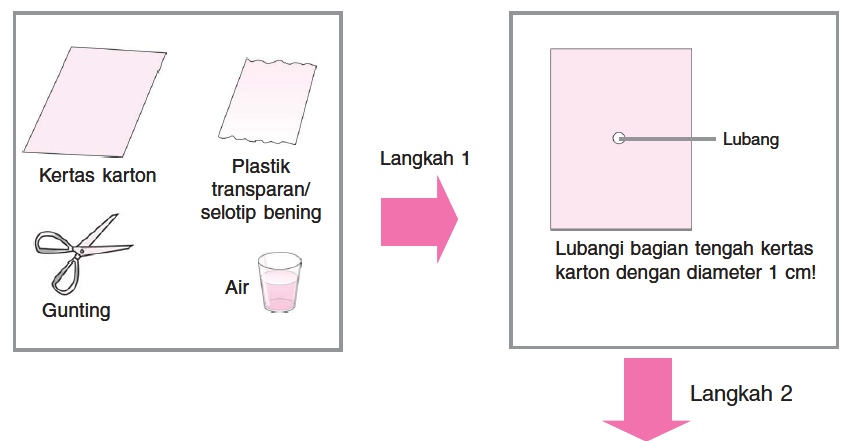 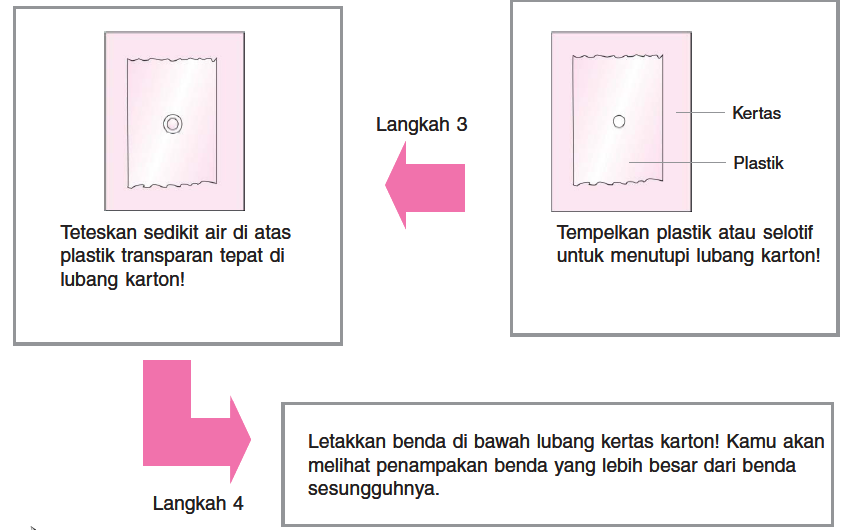 METODE PEMBELAJARAN  Metode :CeramahDiskusiDemonstrasiPemberian tugasSUMBER/MEDIA PEMBELAJARANsumberIPA Salingtemas untuk SD kelas V hal 117-120Ilmu Pengetahuan Alam untuk SD Kelas V hal 139-144Senang Belajar Ilmu Pengetahuan Alam untuk SD/Madrasah Ibtidaiyah kelas V hal 109-112Media PembelajaranKarton berwarnaGuntingPlastik/selotipKEGIATAN PEMBELAJARANA.  Pendahuluan B. Inti C. PenutupIX.  PENILAIANTeknik penilaian	: Tertulis Bentuk Instrument : Essay Instrumen 		: TerlampirKunci jawaban	: TerlampirPedoman Penilaian: TerlampirX.   DAFTAR PUSTAKAAzmiyawati, Choiril, dkk.2008. IPA Salingtemas untuk SD kelas V. Jakarta : BSE Pusat Perbukuan DepdiknasRositawaty, dkk. 2008. Senang Belajar Ilmu Pengetahuan Alam 5 untuk Sekolah Dasar/Madrasah Ibtidaiyah Kelas V. Jakarta : BSE Pusat Perbukuan DepdiknasSulistiyanto, Heri, dkk. 2008. Ilmu Pengetahuan Alam untuk SD kelas V. Jakarta : BSE Pusat Perbukuan Depdiknas               Makassar, 10 Maret 2014Guru Kelas V 						Peneliti         ROSMINA, S.Pd				 AHDANIAH FITRIYANI         NIP. 19721231 200604 2 057			 NIM.104 704 278                 Mengetahui;		                 Kepala SD Negeri Gunung Sari I 				     		               Hj.YASSENG, S.Pd				                                                               NIP.19600715 198203 2 015                               Lampiran 4LEMBAR OBSERVASI AKTIVITAS MENGAJAR GURU SIKLUS I PERTEMUAN 1Petunjuk :Berilah tanda centang () sesuai dengan pelaksanaan pembelajaran yang dilakukan guruKeterangan :Baik		= 3 (Jika melakukan dua indikator).Cukup		= 2 (Jika melakukan satu indikator).Kurang		= 1 (Jika tidak sesuai indikator yang dilakukan).Lampiran 5LEMBAR OBSERVASI AKTIVITAS MENGAJAR GURU SIKLUS I PERTEMUAN 2Petunjuk :Berilah tanda centang () sesuai dengan pelaksanaan pembelajaran yang dilakukan guruKeterangan :Baik		= 3 (Jika melakukan dua indikator).Cukup		= 2 (Jika melakukan satu indikator).Kurang		= 1 (Jika tidak sesuai indikator yang dilakukan).Lampiran 6 LEMBAR OBSERVASI AKTIVITAS SISWA SIKLUS I PERTEMUAN 1Petunjuk :Berilah tanda centang () sesuai dengan pelaksanaan pembelajaran yang dilakukan siswaKeterangan:Memperhatikan penjelasan guru.Kerjasama dalam kelompok.Sistematis dalam melaksanakan demonstrasiTenang saat melaksanakan demonstrasi.Menyimpulkan konsep yang telah ditemukan.LEMBAR OBSERVASI AKTIVITAS SISWA  SIKLUS I PERTEMUAN 1Keterangan:Sangat Baik (A) dengan persentase 85%-100%.Baik (B) dengan persentase 70%-84%.Cukup (C) dengan persentase 55%-69%.Kurang (D) dengan persentase 40%-54%.Sangat Kurang (E) dengan persentase 0%-39%.Makassar,  5 Maret  2014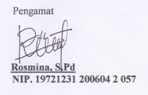 Lampiran 7 LEMBAR OBSERVASI AKTIVITAS SISWA SIKLUS I PERTEMUAN 2Petunjuk :Berilah tanda centang () sesuai dengan pelaksanaan pembelajaran yang dilakukan siswaKeterangan:Memperhatikan penjelasan guru.Kerjasama dalam kelompok.Sistematis dalam melaksanakan demonstrasiTenang saat melaksanakan demonstrasi.Menyimpulkan konsep yang telah ditemukan.LEMBAR OBSERVASI AKTIVITAS SISWA  SIKLUS I PERTEMUAN 2Keterangan:Sangat Baik (A) dengan persentase 85%-100%.Baik (B) dengan persentase 70%-84%.Cukup (C) dengan persentase 55%-69%.Kurang (D) dengan persentase 40%-54%.Sangat Kurang (E) dengan persentase 0%-39%.Makassar,  10 Maret  2014Lampiran 8TES AKHIR SIKLUS IJelaskan apa yang dimaksud dengan pembiasan? Sebutkan 4 sifat-sifat cahaya yang kamu ketahui! Sebutkan 3 cara merawat mata agar tetap sehat? Sebutkan 4 alat-alat optik yang kamu ketahui! Mengapa kaca spion kendaraan bermotor dibuat dari cermin cembung?Jelaskan sifat-sifat bayangan yang dibentuk apabila sebuah benda diletakkan di depan cermin cembung!Sebutkan fungsi dari periskop dan lup! Sebutkan sifat cahaya yang dibentuk oleh cermin datar!Mengapa pensil yang diletakkan dalam gelas yang berisi air kelihatan bengkok!Sebutkan 4 hal yang harus diperhatikan ketika akan membuat karya!Selamat Bekerja Lampiran 9RUBRIK PENILAIAN TES AKHIR SIKLUS ILampiran 10KUNCI JAWABAN TES AKHIR SIKLUS IPembiasan adalah peristiwa pembelokan arah rambatan cahaya setelah melewati medium rambatan yang berbeda.Sifat-sifat cahaya yaitu antara lain:a. Cahaya dapat dipantulkan            b. cahaya dapat dibiaskancahaya dapat menembus benda beningcahaya dapat didespersikanCara untuk merawat mata agar tetap sehat yaitu:a. Mengatur jarak baca (minimal 30 cm);b. Menonton televisi jangan terlalu dekat;c. Membaca di ruangan yang terang karena jika kamu membaca di tempat yang kurang terang, pupil mata akan melebar dengan kuat sehingga lama kelamaan akan menimbulkan kelelahan pada mata;d. Mengonsumsi makanan yang banyak mengandung vitamin A, seperti wortel.Adapun empat benda yang merupakan pemanfaatan dari sifat-sifat cahaya meliputi:a. Lup            b. teleskop teropongkamera5. karena sifat yang dihasilkan oleh cermin cembung yaitu maya, tegak, dan diperkecil, sehingga memudahkan kita untuk melihat kendaraan yang ada di belakang kita.6. penjelasan tentang sifat bayangan yang dihasilkan oleh cermin cembung yaitu:     maya : bayangan yang dapat dilihat dari cermin tetapi tidak dapat ditangkap oleh layartegak : bayangan yang dihasilkan sama dengan bendanya, yaitu tidak terbalikdiperkecil : bayangan yang dihasilkan lebih kecil daripada bendanya.7.  Fungsi dari kedua benda tersebut yaitu:a. Periskop untuk mengamati keadaan di permukaan lautLup berfungsi untuk memudahkan kita melihat benda-benda kecil agar tampak lebih besar8. Penjelasan tentang sifat bayangan yang dihasilkan oleh cermin datar yaitu:maya: bayangan yang dapat dilihat dari cermin tetapi tidak dapat ditangkap oleh layartegak :bayangan yang dihasilkan sama dengan bendanya, yaitu tidak terbaliksama besar : bayangan yang dihasilkan sama besar dengan bendanya.Lampiran 11 DAFTAR NILAI HASIL TES AKHIR SIKLUS IKetuntasan belajar klasikal          =  67,9%Ketidaktuntasan belajar klasikal  =  32,1%	LAMPIRANSIKLUS IILampiran 12RENCANA PELAKSANAAN PEMBELAJARAN (RPP)SIKLUS II                                		Satuan Pendidikan		: SD NEGERI GUNUNG SARI IMata Pelajaran 	   	: Ilmu Pengetahuan Alam (IPA)Kelas/Semester 		: V (Lima) / II (Dua)Alokasi Waktu 		: 2 x 35 menitPertemuan			: ISTANDAR KOMPETENSI 7. Memahami  perubahan  yang  terjadi di  alam  dan hubungannya dengan penggunaan sumber daya alamKOMPETENSI DASAR Mendeskripsikan proses pembentukan tanah karena pelapukanINDIKATOR Kognitif :ProsesMenggolongkan batuan berdasarkan warna, kekerasan permukaan, kasar dan halusnyaProdukMenyebutkan 3 jenis batuan berdasarkan ciri tertentu yang dimilikinya Psikomotor :Terampil dalam melakukan demonstrasi tentang  cara mengenal sifat-sifat batuanAfektif :Karakter Memiliki sikap disiplin dalam pembelajaran.Teliti dalam melaksanakan demonstrasiKeterampilan sosial :Terampil bekerja sama yang baik dengan kelompoknyaTerampil bertanya dalam proses pembelajaranSiswa terampil dalam menyampaikan pendapat tentang materi pembelajaranTUJUAN PEMBELAJARANKognitif :ProsesSiswa dapat menggolongkan batuan berdasarkan warna, kekerasan permukaan, kasar dan halusnyaProdukSiswa dapat menyebutkan 3 jenis batuan berdasarkan ciri tertentu yang dimilikinya Psikomotor :      Siswa dapat memiliki keterampilan dalam melakukan demonstrasi tentang  cara mengenal sifat-sifat batuanAfektif :Karakter Siswa  dapat memiliki sikap disiplin dalam pembelajaran Siswa dapat memiliki sikap teliti dalam melaksanakan demonstrasiKeterampilan Sosial Siswa dapat bekerja sama yang baik dengan kelompoknyaSiswa terampil bertanya dalam proses pembelajaranSiswa terampil dalam menyampaikan pendapat tentang materi pembelajaran.URAIAN MATERIProses Terbentuknya TanahSebenarnya, tanah berasal dari batuan. Batuan akan mengalami pelapukan menjadi butiran butiran yang sangat halus. Lama-kelamaan butiran-butiran halus ini bertambah banyak dan terbentuklah tanah. Batuan banyak sekali jenisnya. Setiap jenis batuan mempunyai tingkat pelapukan yang berbeda-beda. Namun, sebaiknya kenalilah terlebih dahulu mengenai jenis-jenis batuan di permukaan bumi.1. Jenis-Jenis BatuanSetiap jenis batuan mempunyai sifat yang berbeda. Sifat batuan tersebut meliputi bentuk, warna, kekerasan, kasar atau halus, dan mengilap atau tidaknya permukaan batuan. Kamu sebaiknya mengenal sifat-sifat batuan terlebih dahulu. Berdasarkan proses terbentuknya, terdapat tiga jenis batuan yang menyusun lapisan kerak bumi. Tiga jenis batuan tersebut yaitu batuan beku (batuan magma atau vulkanik), batuan endapan (batuan sedimen), dan batuan malihan (batuan metamorf).a. Batuan Beku (Batuan Magma/Vulkanik)Batuan beku adalah batuan yang terbentuk dari magma yang membeku. Magma merupakan benda cair yang sangat panas dan terdapat di perut bumi. Magma yang mencapai permukaan bumi disebut lava. Semula batuan beku berupa lelehan magma yang besar.b. Batuan Endapan (Batuan Sedimen)Batuan endapan adalah batuan yang terbentuk dari endapan hasil pelapukan batuan. Batuan ini dapat pula terbentuk dari batuan yang terkikis atau dari endapan sisa-sisa binatang dan tumbuhan.c. Batuan Malihan (Metamorf)Batuan malihan (metamorf) berasal dari batuan sedimen yang mengalami perubahan (metamorfosis). Batuan sedimen ini mengalami perubahan karena mendapat panas dan tekanan dari dalam Bumi. Jika mendapat panas terusmenerus, batuan ini akan berubah menjadi batuan malihan.METODE PEMBELAJARAN  Metode :CeramahDiskusiDemonstrasiPemberian tugasSUMBER/MEDIA PEMBELAJARANsumberIPA Salingtemas untuk SD kelas V hal 123-128Ilmu Pengetahuan Alam untuk SD Kelas V hal 117-123Senang Belajar Ilmu Pengetahuan Alam untuk SD/Madrasah Ibtidaiyah kelas V hal 147-151Media PembelajaranJenis batuan yang terdapat di lingkungan sekitarKEGIATAN PEMBELAJARANA.  Pendahuluan B. Inti C. PenutupIX.  PENILAIANTeknik penilaian	: Tertulis Bentuk Instrument : Essay Instrumen 		: TerlampirKunci jawaban	: TerlampirPedoman Penilaian: TerlampirX.   DAFTAR PUSTAKAAzmiyawati, Choiril, dkk.2008. IPA Salingtemas untuk SD kelas V. Jakarta : BSE Pusat Perbukuan DepdiknasRositawaty, dkk. 2008. Senang Belajar Ilmu Pengetahuan Alam 5 untuk Sekolah Dasar/Madrasah Ibtidaiyah Kelas V. Jakarta : BSE Pusat Perbukuan DepdiknasSulistiyanto, Heri, dkk. 2008. Ilmu Pengetahuan Alam untuk SD kelas V. Jakarta : BSE Pusat Perbukuan Depdiknas              Makassar, 17 Maret 2014Guru Kelas V 						Peneliti         ROSMINA, S.Pd			             AHDANIAH FITRIYANI NIP. 19721231 200604 2 057			 NIM.104 704 278               Mengetahui;		                 Kepala SD Negeri Gunung Sari I 				     		               Hj.YASSENG, S.Pd				                                                               NIP.19600715 198203 2 015          Lampiran 13LEMBAR KERJA SISWA (LKS)SIKLUS II PERTEMUAN KE-1Mata Pelajaran		: Ilmu Pengetahuan AlamKelas /Semester		: V (Lima) / II (Dua)Hari/Tanggal			: Senin, 17 Maret 2014Alokasi Waktu		: 10 Menit Nama anggota kelompok	: 1. .............................................................	2. ............................................................	3. .............................................................	4. .............................................................	5. .............................................................Mengenal Sifat-Sifat Batuan1. Sediakan berbagai macam batuan yang ada di sekitar tempat tinggalmu!2. Gores tiap-tiap batu dengan paku besar dan tajam!a. Jika goresan meninggalkan bekas yang dalam, batu tersebut bersifat lunak.b. Jika bekas goresan tidak dalam, batu tersebut bersifat agak keras.c. Jika goresan tidak memberi bekas, batu tersebut bersifat keras.3. Amati kenampakan batuan-batuan tersebut yang meliputi bentuk, warna, permukaan, dan kilapnya!4. Isikan hasil pengamatanmu dalam tabel berikut!5. Tulislah kesimpulan dari hasil pengamatanmuLampiran 14RENCANA PELAKSANAAN PEMBELAJARAN (RPP)SIKLUS II                                		Satuan Pendidikan		: SD NEGERI GUNUNG SARI IMata Pelajaran 	   	: Ilmu Pengetahuan Alam (IPA)Kelas/Semester 		: V (Lima) / II (Dua)Alokasi Waktu 		: 2 x 35 menitPertemuan			: II STANDAR KOMPETENSI    7. Memahami  perubahan  yang  terjadi di  alam  dan hubungannya dengan penggunaan sumber daya alam KOMPETENSI DASAR Mengidentifikasi jenis-jenis tanah  INDIKATOR Kognitif :Proses                   Mengamati jenis-jenis tanah yang ada di lingkungan sekitarProdukMenyebutkan 3 jenis tanah berdasarkan komposisi penyusunnyaPsikomotor :Terampil dalam melakukan demonstrasi tentang  cara mengenal sifat-sifat tanahAfektif :Karakter Memiliki sikap disiplin dalam pembelajaran.Teliti dalam melaksanakan demonstrasiKeterampilan sosial :Terampil bekerja sama yang baik dengan kelompoknyaTerampil bertanya dalam proses pembelajaranTerampil dalam menyampaikan pendapat tentang materi pembelajaranTUJUAN PEMBELAJARANKognitif :Proses                   Siswa dapat mengamati jenis-jenis tanah yang ada di lingkungan sekitarProdukSiswa dapat menyebutkan 3 jenis tanah berdasarkan komposisi penyusunnya Psikomotor : Siswa dapat memiliki keterampilan dalam melakukan demonstrasi tentang  cara mengenal sifat-sifat tanahAfektif :Karakter Siswa  dapat memiliki sikap disiplin dalam pembelajaran Siswa dapat memiliki sikap teliti dalam melaksanakan demonstrasiKeterampilan Sosial Siswa dapat bekerja sama yang baik dengan kelompoknyaSiswa terampil bertanya dalam proses pembelajaranSiswa terampil dalam menyampaikan pendapat tentang materi pembelajaran.URAIAN MATERIProses Pembentukan Tanah karena pelapukanBatuan memerlukan waktu jutaan tahun untuk berubah menjadi tanah. Batuan menjadi tanah karena pelapukan. Batuan dapat mengalami pelapukan karena berbagai faktor, di antaranya cuaca dan kegiatan makhluk hidup. Faktor cuaca yang menyebabkan pelapukan batuan, misalnya suhu dan curah hujan. Pelapukan yang disebabkan oleh faktor cuaca ini disebut pelapukan fisika. Adapun makhluk hidup yang menyebabkan pelapukan, misalnya pepohonan dan lumut. Pelapukan yang disebabkan oleh aktivitas makhluk hidup ini disebut pelapukan biologi.a. Pelapukan FisikaPelapukan fisika disebabkan oleh berbagai faktor alam. Faktor alam itu antara lain: angin, air, perubahan suhu, dan gelombang laut. Angin yang senantiasa bertiup kencang dapat mengikis batuan sedikit demi sedikit. Kondisi ini dapat mengakibatkan batuan mengalami erosi. Erosi batuan menyebabkan terjadinya padang pasir. Selain itu, angin yang bertiup sangat kencang juga dapat menggeser batuan. Saat bergeser inilah batuan bergesekan dengan batuan lain sehingga mengalami penggerusan. Batuan akan pecah menjadi bagian yang lebih kecil, misalnya pasir dan kerikil.Perubahan suhu secara drastis juga dapat mengakibatkan pelapukan batuan.Saat suhu tinggi atau panas, batu akan mengembang. Sementara itu, saat suhu rendah atau dingin, batu akan menyusut kembali. Perubahan ini terjadi silih berganti antara siang dan malam. Adanya perubahan suhu yang silih berganti ini, lama-kelamaan dapat mengakibatkan batuan tersebut pecah.b. Pelapukan BiologiPelapukan secara biologi dapat disebabkan oleh tumbuhan atau lumut yang menempel di permukaan batuan. Tumbuhan merambat dan lumut menempel di permukaan batuan. Tumbuhan merambat akan menimbulkan lubang-lubang pada batuan tempat akarnya melekat. Lubang-lubang ini lama-kelamaan bertambah besar dan banyak. Akhirnya, batuan tersebut akan hancurKomposisi dan Jenis-Jenis TanahJenis tanah yang dibentuk dari hasil pelapukan batuan tentunya berbedaantara tempat yang satu den gan tempat yang lainnya. Hal ini sangat dipengaruhioleh jenis batuan yang membentuknya. Berdasarkan komposisi penyusunnya, tanah dibedakan menjadi tiga jenis, yaitu tanah berpasir, tanah berhumus, dan tanah liat.a. Tanah berpasirTanah berpasir merupakan jenis tanah yang gembur dan mudah dilalui oleh air. Tanah jenis ini mengandung sedikit bahan organik yang berasal dari makhluk hidup. Hal inilah yang menyebabkan tanah berpasir tidak begitu subur.b. Tanah berhumusHumus berasal dari sisa-sisa tumbuhan. Tanah yang mengandung banyak humus merupakan jenis tanah yang memiliki kesuburan yang sangat baik. Tanah jenis ini dapat menahan air dan merupakan tanah yang paling subur dibandingkan dengan jenis tanah lainnya.c. Tanah liatJenis tanah ini banyak digunakan untuk pembuatan keramik dan kerajinan lainnya. Dalam keadaan basah tanah ini lengket dan sangat elastis. Tanah jenis ini sulit dilalui oleh air dan tidak banyak mengandung bahan organik.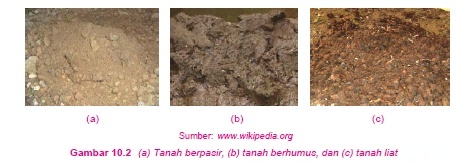 METODE PEMBELAJARAN  Metode :CeramahDiskusiDemonstrasiPemberian tugasSUMBER/MEDIA PEMBELAJARANsumberIPA Salingtemas untuk SD kelas V hal 128-133Ilmu Pengetahuan Alam untuk SD Kelas V hal 150-151Senang Belajar Ilmu Pengetahuan Alam untuk SD/Madrasah Ibtidaiyah kelas V hal 119-123Media Pembelajaranjenis tanah  yang terdapat di lingkungan sekitarVIII. KEGIATAN PEMBELAJARANA.  Pendahuluan B. Inti C. PenutupIX.  PENILAIANTeknik penilaian	: Tertulis Bentuk Instrument : Essay Instrumen 		: TerlampirKunci jawaban	: TerlampirPedoman Penilaian: TerlampirX.   DAFTAR PUSTAKAAzmiyawati, Choiril, dkk.2008. IPA Salingtemas untuk SD kelas V. Jakarta : BSE Pusat Perbukuan DepdiknasRositawaty, dkk. 2008. Senang Belajar Ilmu Pengetahuan Alam 5 untuk Sekolah Dasar/Madrasah Ibtidaiyah Kelas V. Jakarta : BSE Pusat Perbukuan DepdiknasSulistiyanto, Heri, dkk. 2008. Ilmu Pengetahuan Alam untuk SD kelas V. Jakarta : BSE Pusat Perbukuan Depdiknas          Makassar, 26 Maret 2014Guru Kelas V 						Peneliti         ROSMINA, S.Pd				 AHDANIAH FITRIYANI NIP. 19721231 200604 2 057			 NIM.104 704 278               Mengetahui;		                 Kepala SD Negeri Gunung Sari I 				     		               Hj.YASSENG, S.Pd				                                                               NIP.19600715 198203 2 015          Lampiran 15LEMBAR KERJA SISWA (LKS)SIKLUS II/PERTEMUAN KE-2Mata Pelajaran		: Ilmu Pengetahuan AlamKelas /Semester		: V (Lima) / II (Dua)Hari/Tanggal			:                Alokasi Waktu		: 10 Menit Nama anggota kelompok	: 1. .............................................................	2. ............................................................	3. .............................................................	4. .............................................................	5. .............................................................Penyerapan Air oleh TanahTujuanDapat mengamati kemampuan tanah dalam menyerap airAlat dan bahan1. 3 buah gelas plastik bekas air mineral	4. Tanah berpasir2. Air ledeng secukupnya	                         5. Tanah humus3. Tanah liatLangkah kerja1. Masukkan tanah liat ke dalam gelas A.2. Masukkan tanah berpasir ke dalam gelas B.3. Masukkan tanah yang berasal dari kebun atau ladang ke dalam gelas C.4. Siramkan air dengan volume yang sama ke setiap gelas.Jawablah pertanyaan berikut1. Amati, apakah air diserap oleh setiap tanah?2. Tanah manakah yang paling mudah dan banyak menyerap air?3. Tanah manakah yang paling sukar menyerap air?4. Apa yang dapat kamu simpulkan dari kegiatan ini?Lampiran 16LEMBAR OBSERVASI AKTIVITAS MENGAJAR GURU SIKLUS II PERTEMUAN 1Petunjuk :Berilah tanda centang () sesuai dengan pelaksanaan pembelajaran yang dilakukan guruKeterangan :Baik		= 3 (Jika melakukan dua indikator).Cukup		= 2 (Jika melakukan satu indikator).Kurang		= 1 (Jika tidak sesuai indikator yang dilakukan).Lampiran 17LEMBAR OBSERVASI AKTIVITAS MENGAJAR GURU SIKLUS II PERTEMUAN 2Petunjuk :Berilah tanda centang () sesuai dengan pelaksanaan pembelajaran yang dilakukan guruKeterangan :Baik		= 3 (Jika melakukan dua indikator).Cukup		= 2 (Jika melakukan satu indikator).Kurang		= 1 (Jika tidak sesuai indikator yang dilakukan).Lampiran 18LEMBAR OBSERVASI AKTIVITAS SISWASIKLUS II PERTEMUAN 1Petunjuk :Berilah tanda centang () sesuai dengan pelaksanaan pembelajaran yang dilakukan siswaKeterangan:Memperhatikan penjelasan guru.Kerjasama dalam kelompok.Sistematis dalam melaksanakan demonstrasiTenang saat melaksanakan demonstrasi.Menyimpulkan konsep yang telah ditemukan.LEMBAR OBSERVASI AKTIVITAS SISWA  SIKLUS II PERTEMUAN 1Keterangan:Sangat Baik (A) dengan persentase 85%-100%.Baik (B) dengan persentase 70%-84%.Cukup (C) dengan persentase 55%-69%.Kurang (D) dengan persentase 40%-54%.Sangat Kurang (E) dengan persentase 0%-39%.Makassar,  17 Maret  2014Lampiran 19LEMBAR OBSERVASI AKTIVITAS SISWASIKLUS II PERTEMUAN 2Petunjuk :Berilah tanda centang () sesuai dengan pelaksanaan pembelajaran yang dilakukan guruKeterangan:Memperhatikan penjelasan guru.Kerjasama dalam kelompok.Sistematis dalam melaksanakan demonstrasiTenang saat melaksanakan demonstrasi.Menyimpulkan konsep yang telah ditemukan.LEMBAR OBSERVASI AKTIVITAS SISWA  SIKLUS II PERTEMUAN 2Keterangan:Sangat Baik (A) dengan persentase 85%-100%.Baik (B) dengan persentase 70%-84%.Cukup (C) dengan persentase 55%-69%.Kurang (D) dengan persentase 40%-54%.Sangat Kurang (E) dengan persentase 0%-39%.Makassar,  26 Maret  2014Lampiran 20TES AKHIR SIKLUS IIBerilah tanda silang (x) di depan jawaban yang benarLapisan permukaan bumi yang sering kita pijak adalah ....a. tanah				c. batub. rumput 				d. kebunTanah merupakan hasil pelapukan dari ....a. tanah liat				c. batuanb. pasir 				d. tebingJenis tanah yang paling sukar dilalui air yaitu . . . .a. tanah berpasir			c. tanah berkapurb. tanah berhumus 			d. tanah liatSalah satu ciri tanah berhumus adalah mengandung banyak ....a. pasir					c. kapurb. humus  				d. airTanah liat banyak digunakan dalam pembuatan kerajinan berupa ....a. mainan 				c. kacab. alat musik 				d. KeramikB. Jawablah pertanyaan di bawah ini dengan tepatSebutkan 3 jenis pelapukan batuan!Jelaskan apa yang dimaksud dengan pelapukan fisika dan pelapukan biologi!Tuliskan 4 jenis tanah yang kalian ketahui!Jelaskan yang dimaksud dengan tanah humus!Apakah setiap tanah memiliki kemampuan yang sama dalam menyerap air.? Jelaskan!Lampiran 21RUBRIK PENILAIAN TES AKHIR SIKLUS IILampiran 22KUNCI JAWABAN TES AKHIR SIKLUS IIPilihan gandaACDBDEssayJenis-jenis pelapukan yaitu:Pelapukan biologiPelapukan fisikaPelapukan kimiaPelapukan fisika yaitu pelapukan yang disebabkan oleh perubahan suhu. Sedangkan pelapukan biologi yaitu pelapukan yang disebabkan oleh makhluk hidup.Tanah berpasir, tanah liat, tanah humus, dan tanah berkapur.Tanah humus adalah tanah yang banyak mengandung bahan organik dan tergolong tanah yang subur. Tanah ini memiliki ciri berwarna hitam dan dapat menahan air.Tidak, setiap tanah memiliki kemampuan yang berbeda dalam menyerap air. Tanah berpasir adalah tanah yang mudah menyerap air sedangkan tanah liat adalah tanah yang sukar menyerap air.Lampiran 23 DATA HASIL TES AKHIR SIKLUS IIKetuntasan belajar klasikal          =  92,3%Ketidaktuntasan belajar klasikal  =  7,7%Lampiran 24REKAPITULASI NILAI TES AKHIR SIKLUS I DAN IILampiran 25REKAPITULASI OBSERVASI GURUREKAPITULASI OBSERVASI SISWADOKUMENTASI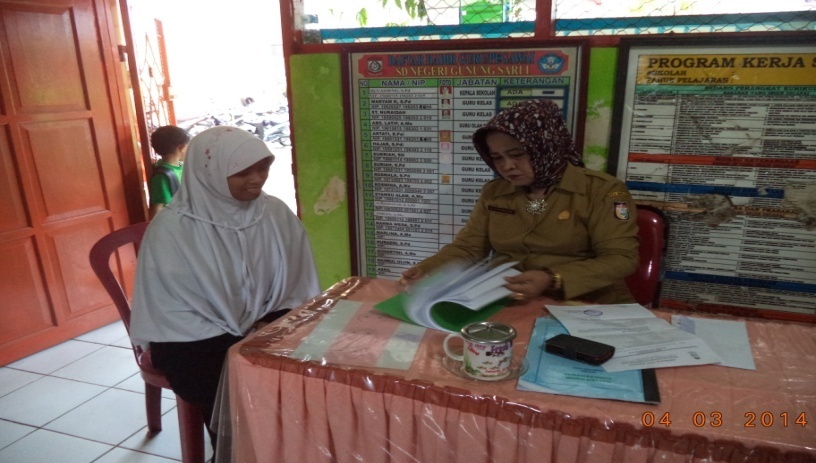 Pertemuan peneliti dengan kepala SD Negeri Gunung Sari 1 Kota Makassar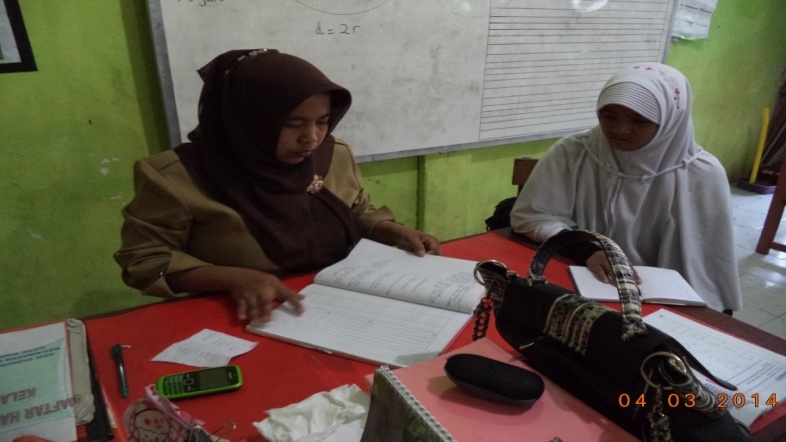 Peneliti mendiskusikan rencana penelitian dengan guru kelas V 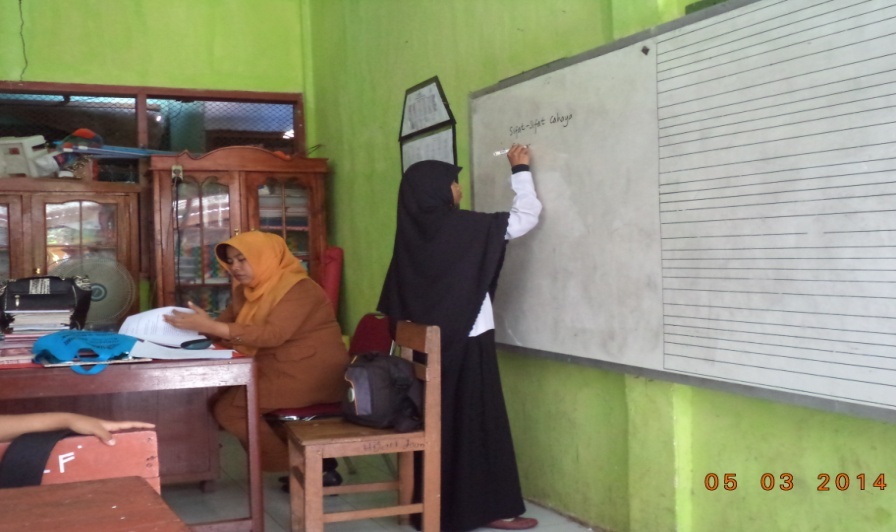 Peneliti menuliskan kompetensi yang akan dicapai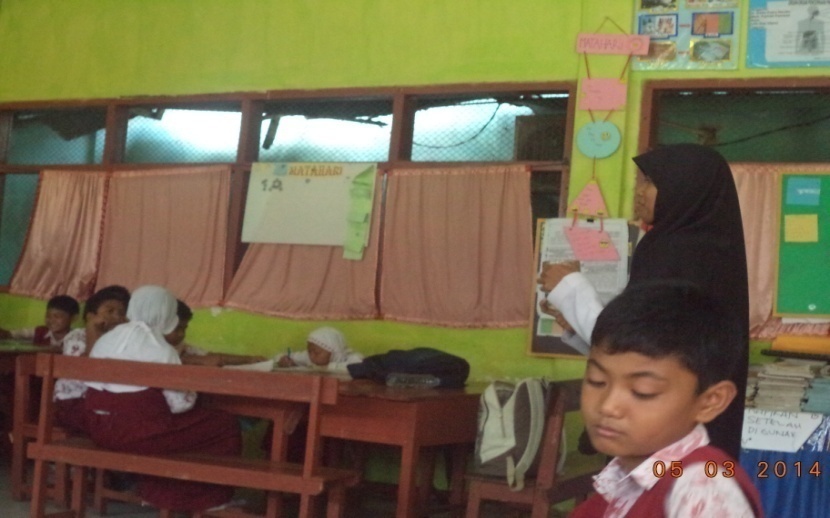                                  Peneliti menjelaskan materi pelajaran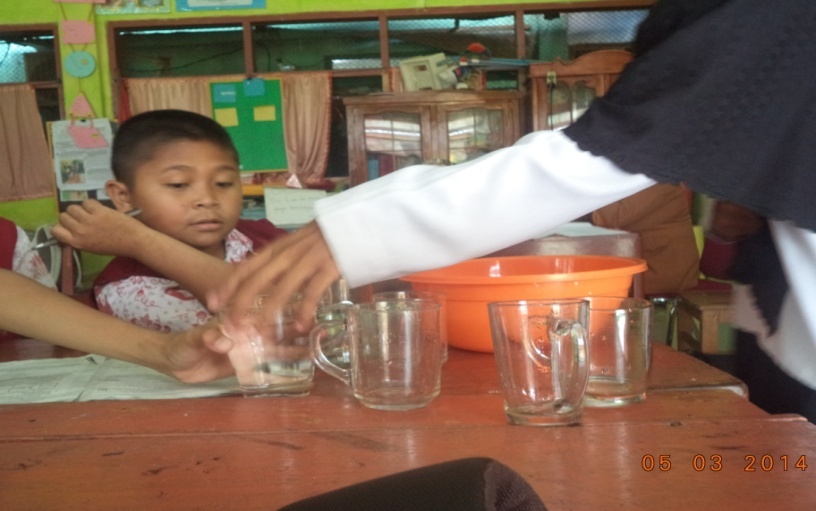                             mempersiapkan alat dan bahan untuk demonstrasi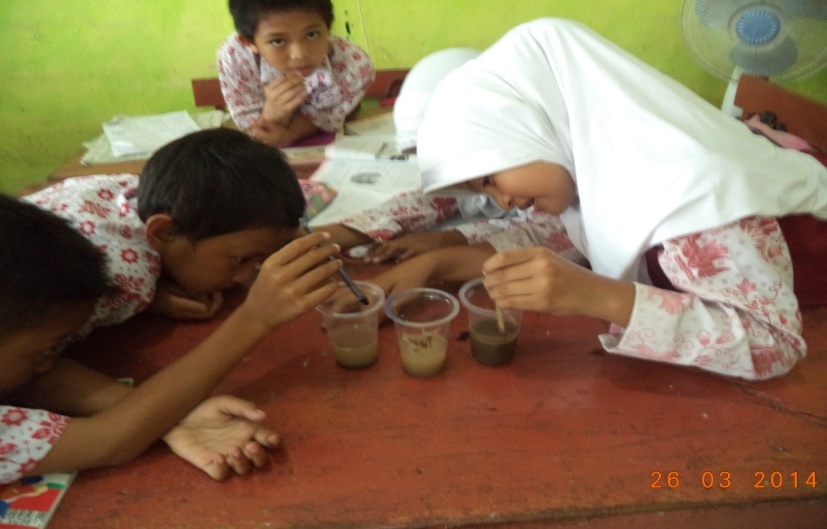 Siswa melaksanakan demonstrasi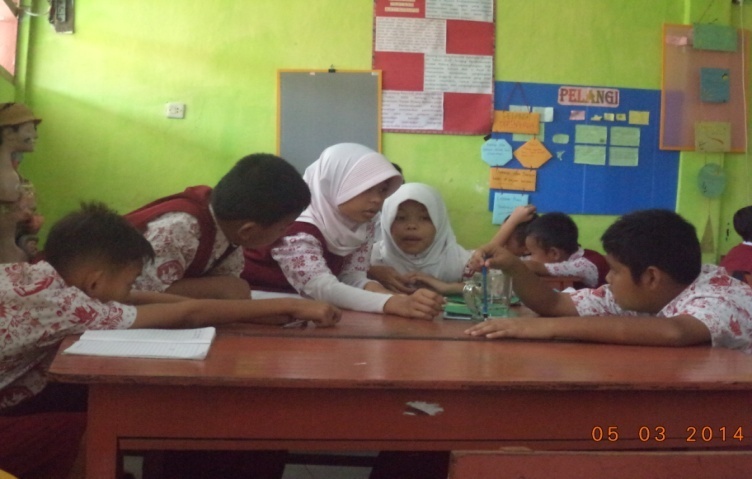 Siswa mengamati hasil demonstrasi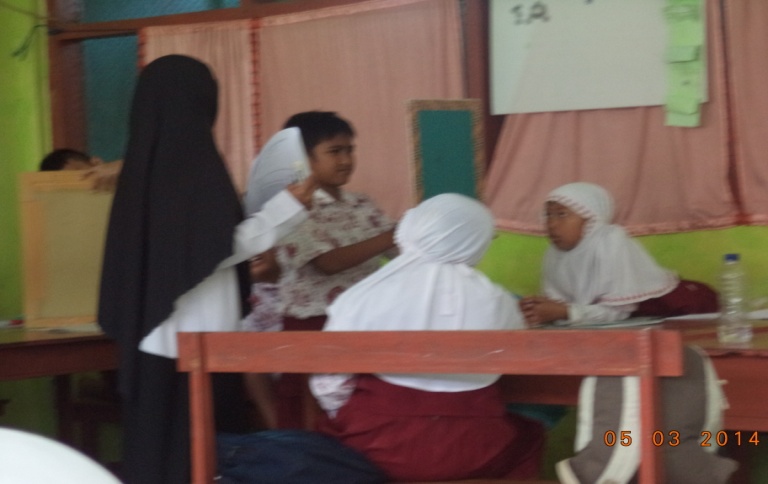                   Membimbing kelompok yang mengalami kesulitan dalam demonstrasi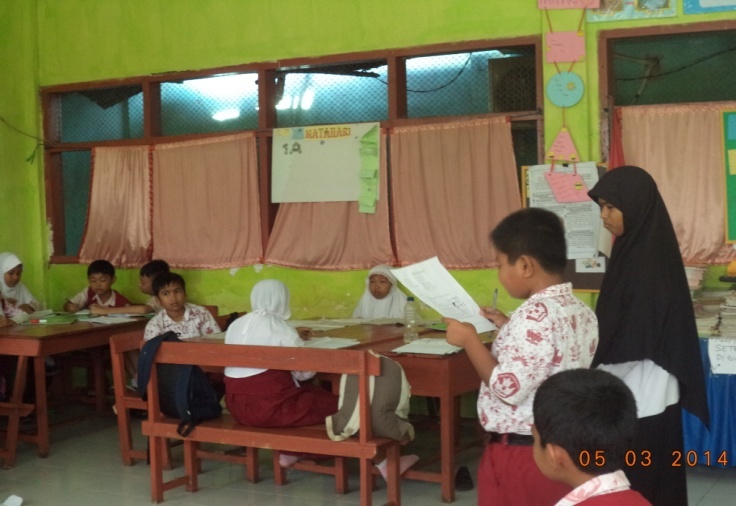 Perwakilan kelompok mempresentasikan hasil demonstrasinya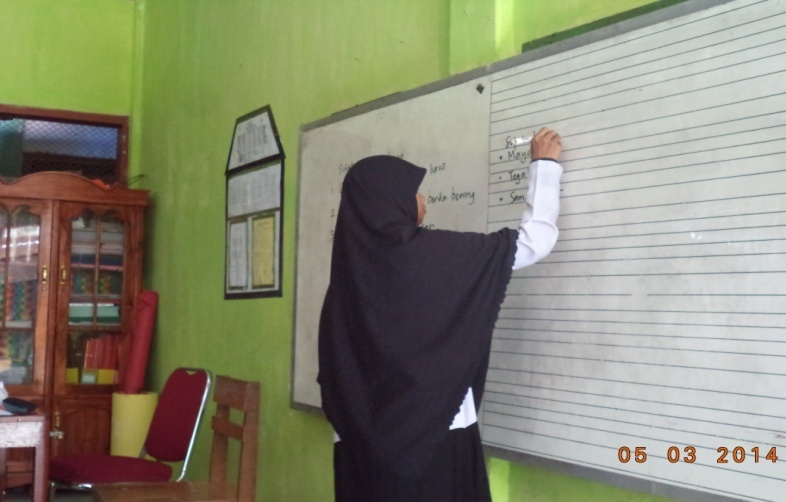             Menuliskan di papan tulis konsep yang diperoleh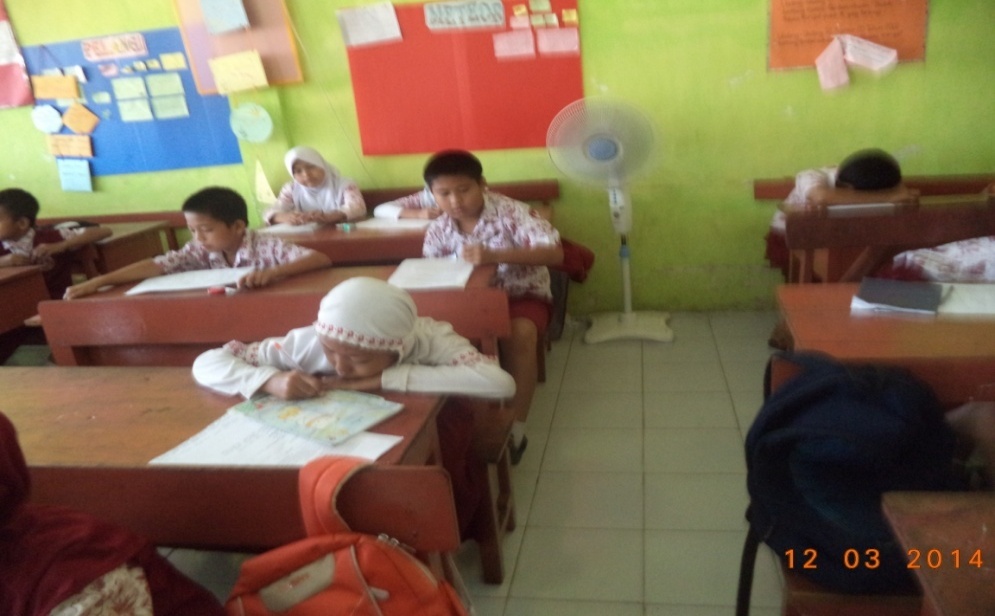   Pelaksanaan evaluasi dan refleksiLAMPIRANPERSURATAN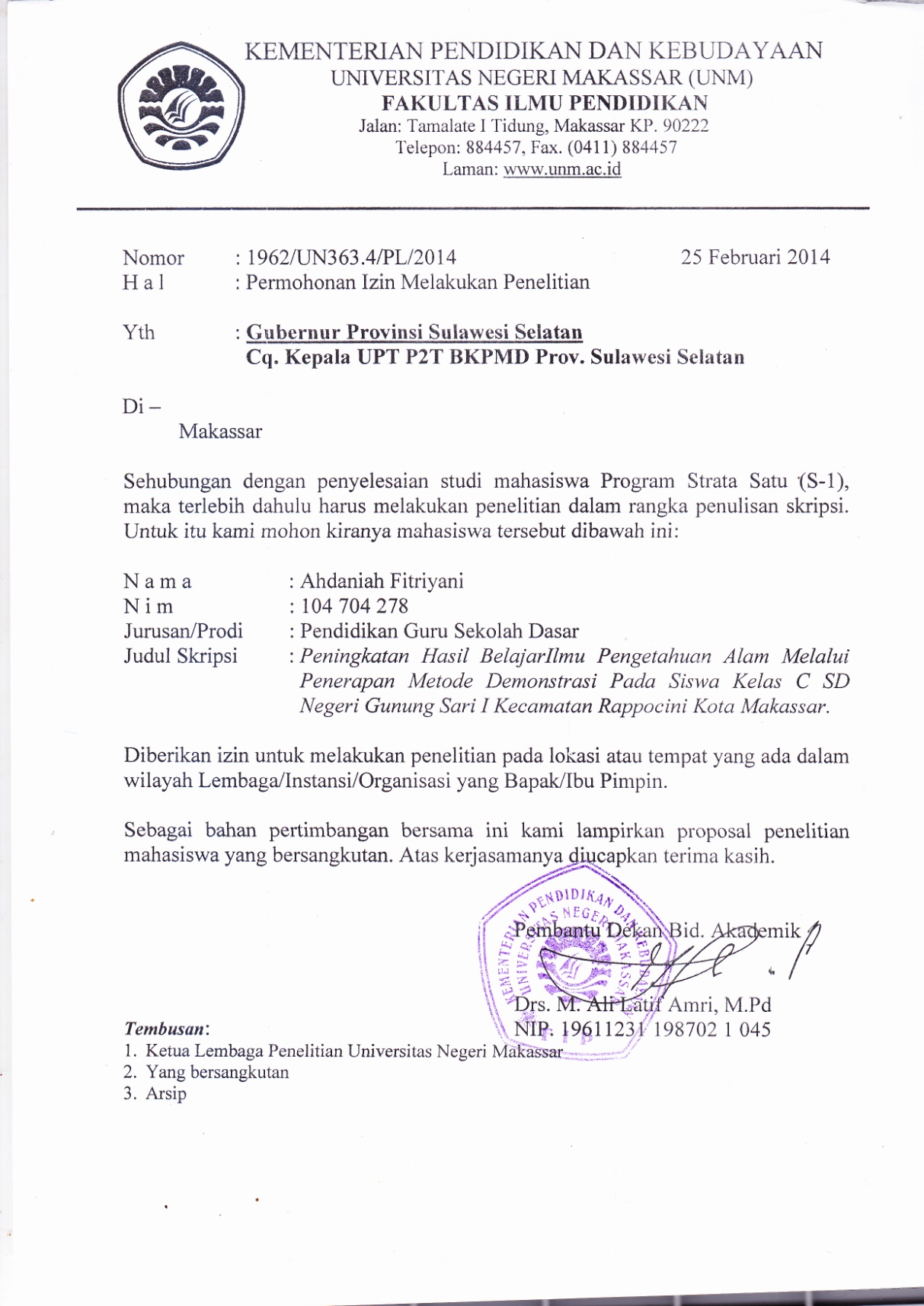 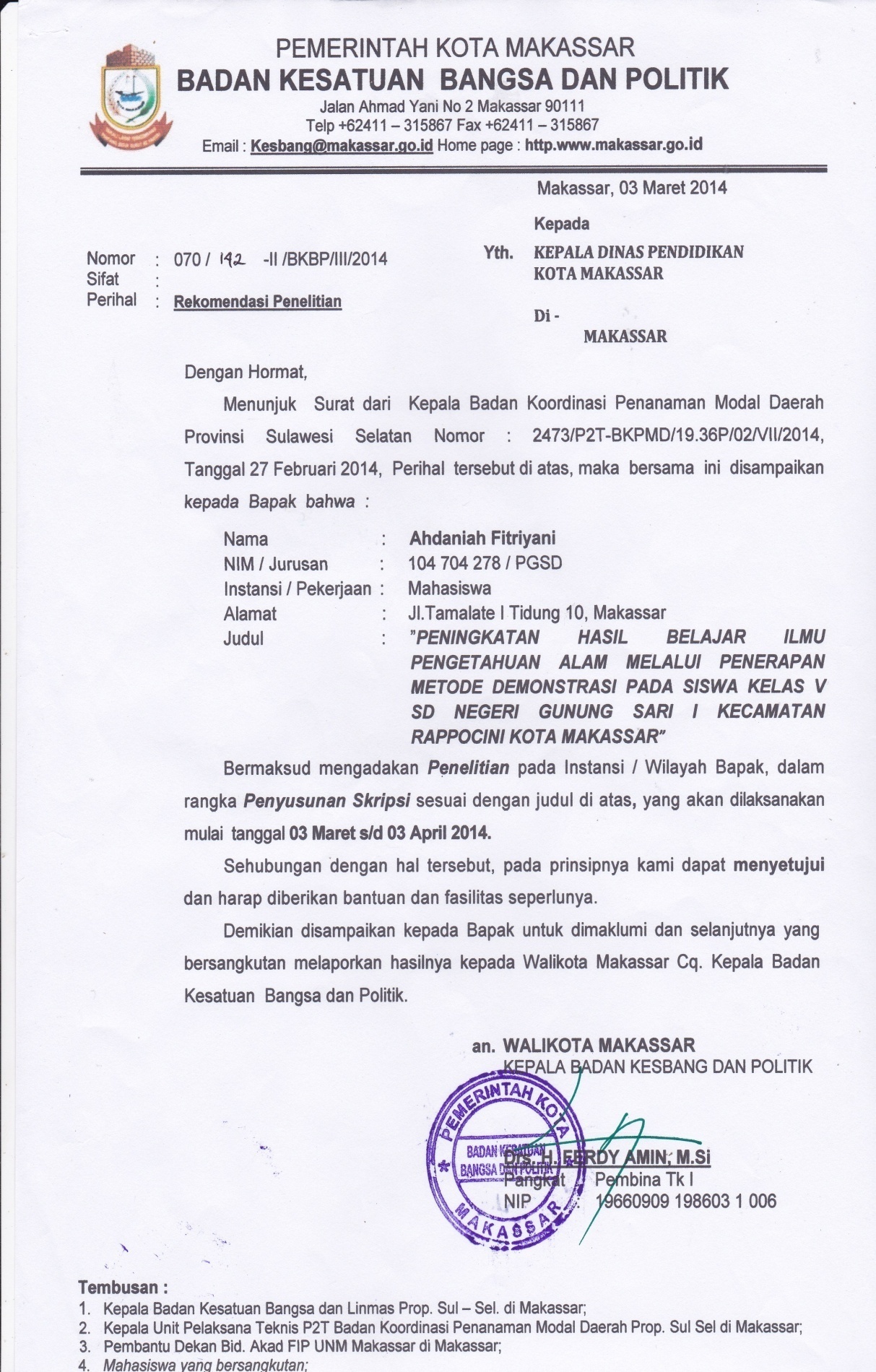 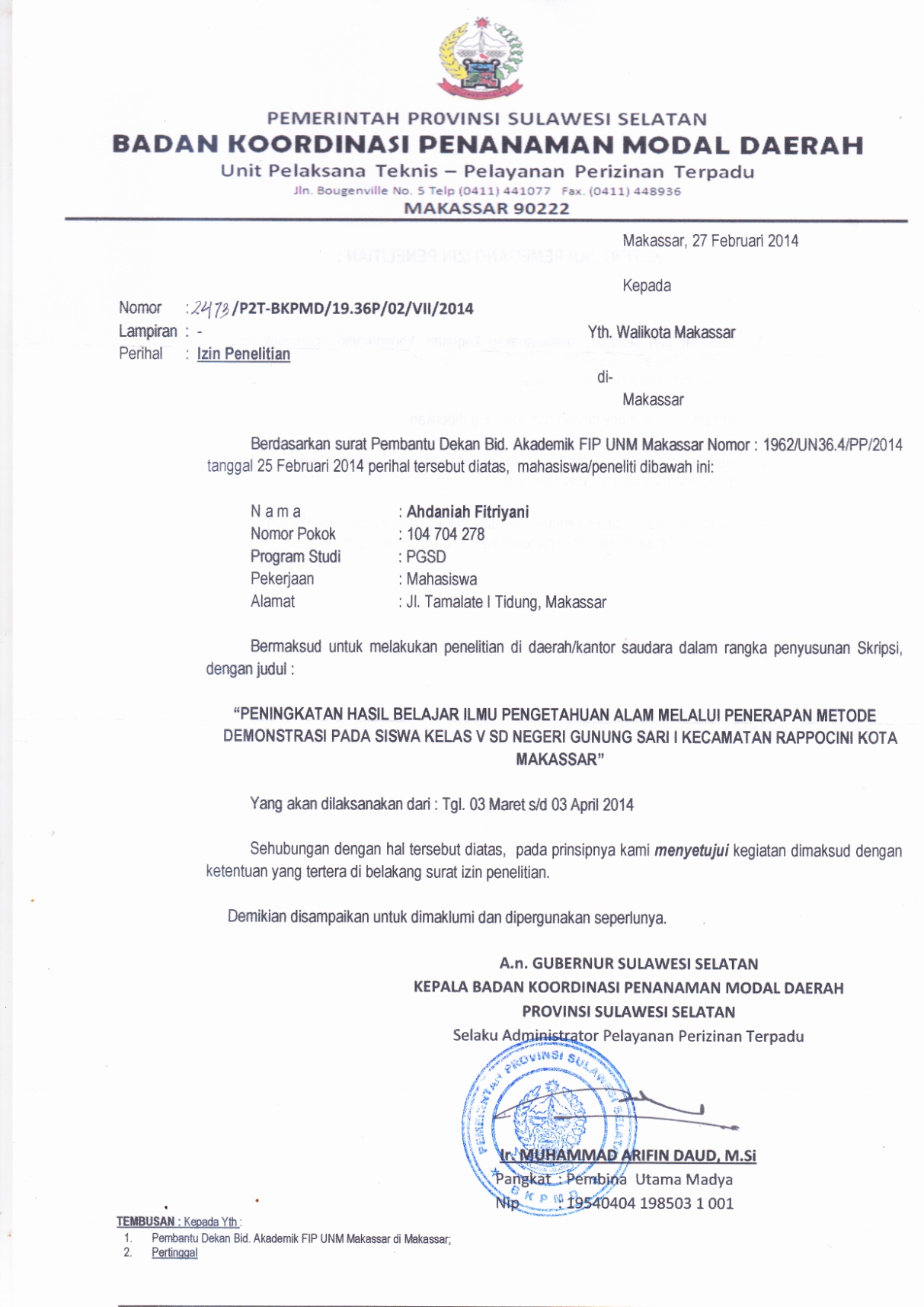 HASIL KERJA SISWA SIKLUS I DAN IIKegiatanWaktuMengucapkan salamSebelum pelajaran dimulai guru mengajak siswa  untuk berdoa.Mengabsen siswa, memeriksa kebersihan dan kerapian kelasMenyampaikan tujuan pembelajaran yang berkaitan denganmateri  yang diajarakanGuru memberikan motivasi kepada siswa10 menitKegiatanWaktuGuru menyampaikan kompetensi yang ingin dicapai Guru mempersiapkan cermin dan alat tulis Guru membagi siswa menjadi 6 kelompok secara heterogen Guru melaksanakan demonstrasi sifat cahaya dapat dibiaskan.Siswa melaksanakan demonstrasi sifat cahaya dapat dibiaskan.Tiap kelompok siswa mengemukakan hasil analisanya dan ditanggapi oleh kelompok lain.Guru memberikan evaluasi.50 menitKegiatanWaktu Guru bersama siswa menyimpulkan materi pelajaranPesan moral dan menyampaikan materi selanjutnyaMenutup pelajaran10 menitKegiatanWaktuMengucapkan salamSebelum pelajaran di mulai guru mengajak siswauntuk berdoa.Mengabsen siswa, memeriksa kebersihan dankerapian kelasMenyampaikan tujuan pembelajaran yang berkaitandengan materi  yang diajarakanGuru memberikan motivasi kepada siswa10 menitKegiatanWaktuGuru menyampaikan kompetensi yang ingin dicapai Guru mempersiapkan karton berwarna, gunting dan selotip Guru membagi siswa menjadi 6 kelompok secara heterogenGuru melaksanakan demonstrasi membuat lup sederhana.Guru melaksanakan demonstrasi membuat lup sederhana.Tiap siswa mengemukakan hasil analisanya dan ditanggapi oleh kelompok lain.Guru memberikan evaluasi.50 menitKegiatanWaktu Guru bersama siswa menyimpulkan materi pelajaranPesan moral dan menyamapaikan materi selanjutnyaMenutup pelajaran10 menitNoAspek Yang DiamatiIndikatorIndikatorKategoriKategoriKategoriKategoriKet.Ket.NoAspek Yang DiamatiIndikatorIndikatorBCKK1.Menentukan kompetensi yang ingin dicapaiMenuliskan kompetensi di papan tulis.Menyampaikan secara lisan kompetensi yang ingin dicapai.22.Menyusun prosedur pembelajaranMembimbing siswa dalam menentukan perencanaan tindakan.Membagi tugas pada setiap anggota kelompok23.Menyiapkan alat atau bahan keperluan demonstrasimengaktifkan siswa dalam menyebutkan nama alat atau bahan Menampilkan alat atau bahan yang tidak terlalu kecil24.Melaksanakan demonstrasiMembimbing kelompok yang mengalami kesulitan dalam melakukan demonstrasi.Mengawasi setiap kelompok dalam melakukan demonstrasi.35.Menganalisis hasil demonstrasiMengawasi aktivitas/keterlibatan anggota kelompokMembimbing kelompok melakukan analisis26.Menyimpulkan konsep yang diperoleh dari demonstrasiMenyimpulkan dengan cara menuliskan hal-hal pokok/penting di lembar kerja.Menentukan pelaksana dalam laporan / presentasi kelompok.1Menyimpulkan secara lisanMenyimpulkan secara lisanNoAspek Yang DiamatiIndikatorIndikatorKategoriKategoriKategoriKategoriKet.Ket.NoAspek Yang DiamatiIndikatorIndikatorBCKK1.Menentukan kompetensi yang ingin dicapaiMenuliskan kompetensi di papan tulis.Menyampaikan secara lisan kompetensi yang ingin dicapai.32.Menyusun prosedur pembelajaranMembimbing siswa dalam menentukan perencanaan tindakan.Membagi tugas pada setiap anggota kelompok23.Menyiapkan alat atau bahan keperluan demonstrasimengaktifkan siswa dalam menyebutkan nama alat atau bahan Menampilkan alat atau bahan yang tidak terlalu kecil24.Melaksanakan demonstrasiMembimbing kelompok yang mengalami kesulitan dalam melakukan demonstrasi.Mengawasi setiap kelompok dalam melakukan demonstrasi.25.Menganalisis hasil demonstrasiMengawasi aktivitas/keterlibatan anggota kelompokMembimbing kelompok melakukan analisis26.Menyimpulkan konsep yang diperoleh dari demonstrasiMenyimpulkan dengan cara menuliskan hal-hal pokok/penting di lembar kerja.Menentukan pelaksana dalam laporan / presentasi kelompok.2No.NamaAspek yang diamatiAspek yang diamatiAspek yang diamatiAspek yang diamatiAspek yang diamatiKeteranganNo.Nama12345Keterangan1.MHZ√√√√√2.SFE√√√√3.MFT√√√4.ADR√√√5.AER√√6.SAA√√√7.MAD√√√8.ERP√√√9.MNA√√√10.RNA√√11.MFA√√√√12.MAP√√√13.MFP√√√√14.MI√√√15.MIMTidak hadir16.MRN√√√17.RH√√√√√18.FM√√√19.EPP√√√20.TOU√√√21.RL√√√22.RA√√√23.FIP√√√√24.DC√√√25.AR√√√√√26.BSM√√√27.FFTidak hadir28.PK√√√√29.SA√√√30.SS√√√√√NoAspek yang diamatiJumlah SiswaPersentaseKategori1.Memperhatikan penjelasan guru.2175,0%      B2.Kerjasama dalam kelompok.1760,7%      C3.Sistematis dalam melaksanakan demonstrasi1760,7%      C4.Tenang saat melaksanakan demonstrasi2175,0%      B5.Menyimpulkan konsep yang telah ditemukan.1864,2%      CNo.NamaAspek yang diamatiAspek yang diamatiAspek yang diamatiAspek yang diamatiAspek yang diamatiKeteranganNo.Nama12345Keterangan1.MHZ√√√√√2.SFE√√√√3.MFT√√√4.ADR√√√√5.AER√√6.SAA√√√√7.MAD√√√√8.ERP√√√9.MNA√√√10.RNA√√√11.MFA√√√12.MAP√√√13.MFP√√14.MITidak hadir15.MIM√√√√16.MRN√√√√17.RH√√√√18.FM√√√19.EPP√√√√20.TOU√√√√21.RL√√√22.RA√√√23.FIP√√√24.DC√√√√25.AR√√√√√26.BSM√√√27.FFTidak hadir28.PK√√√29.SA√√√√30.SS√√√√√NoAspek yang diamatiJumlah SiswaPersentaseKategori1.Memperhatikan penjelasan guru.2278,5%      B2.Kerjasama dalam kelompok.2175,0%      B3.Sistematis dalam melaksanakan demonstrasi1760,7%      C4.Tenang saat melaksanakan demonstrasi1967,8%      B5.Menyimpulkan konsep yang telah ditemukan.2071,4%      BNoRubrikBobot1.Jika jawaban benar21.Jika tidak menjawab02.Jika menjawab 4 dengan benar42.Jika menjawab kurang dari 4 dan benar22.Jika tidak menjawab03.Jika menjawab 3 dengan benar33.Jika menjawab kurang dari 3 dan benar23.Jika tidak menjawb04.Jika menjawab 4 dengan benar44.Jika menjawab kurang dari 4 dan benar24.Jika tidak menjawab05.Jika jawaban benar25.Jika jawaban kurang tepat15.Jika tidak menjawab06.Jika jawaban benar26.Jika jawaban kurang tepat16.Jika tidak menjawab07.Jika jawaban benar 47.Jika jawaban kurang benar37.Jika jawaban hanya menyebutkan 127.Jika tidak menjawab0   8.Jika jawaban benar2   8.Jika jawaban kurang tepat1   8.Jika tidak menjawab09.Jika jawaban benar29.Jika jawaban kurang tepat19.Jika tidak menjawab010.Jika menjawab 4 dengan benar410.Jika menjawab kurang dari 4 dan benar210.Jika tidak menjawab0NoNamaNilaiKeterangan1MHZ96Tuntas2SFE89Tuntas3MFT96Tuntas4ADR50Tidak tuntas5AER52Tidak tuntas6SAA83Tuntas7MAD96Tuntas8ERP64Tidak tuntas9MNR86Tuntas10RNA62Tidak tuntas11MFA52Tidak tuntas12MAP83Tuntas13MFP76Tuntas14MI52Tidak tuntas15MIMTidak hadir16MRN55Tidak tuntas17RH80Tuntas18FM52Tidak tuntas19EPP89Tuntas20TOU86Tuntas21RL41Tidak tuntas22RA75Tuntas23FIP96Tuntas24DC83Tuntas25AR96Tuntas26BSM96Tuntas27FFTidak hadir28PK75Tuntas29SA89Tuntas30SS96TuntasJumlahJumlah21512151Rata-rataRata-rata71,7071,70Rata-rataRata-rataPersentasi ketuntasanPersentasi ketuntasan67,9%67,9%KategoriKategoriCukupCukupKegiatanWaktuMengucapkan salamSebelum pelajaran di mulai guru mengajak siswa  untuk berdoa.Mengabsen siswa, memeriksa kebersihan dan kerapian kelasMenyampaikan tujuan pembelajaran yang berkaitan dengan materi  yang diajarakanGuru memberikan motivasi kepada siswa10 menitKegiatanWaktuGuru menyampaikan kompetensi yang ingin dicapai Guru mempersiapkan berbagai jenis batuan yang ada di lingkungan sekitar Guru membagi siswa menjadi 6 kelompok secara heterogen Guru melaksanakan demonstrasi tentang sifat batuan.Siswa melaksanakan demonstrasi tentang sifat batuan.Tiap siswa mengemukakan hasil analisanya dan ditanggapi oleh kelompok lain.Guru memberikan evaluasi.50 menitKegiatanWaktu Guru bersama siswa menyimpulkan materi pelajaranPesan moral dan menymapaikan materi selanjutnyaGuru menutup pelajaran10 menitNoJenis BatuSifat-sifatnyaSifat-sifatnyaSifat-sifatnyaSifat-sifatnyaSifat-sifatnyaNoJenis BatuBentukWarnaKeras atau LunakPermukaan kasar atau halusMengkilap atau tidakKegiatanWaktuMengucapkan salamSebelum pelajaran di mulai guru mengajak siswa untuk berdoa.Mengabsen siswa, memeriksa kebersihan dankerapian kelasMenyampaikan tujuan pembelajaran tentang jenis-jenis tanahGuru memberikan motivasi kepada siswa10 menitKegiatanWaktuGuru menyampaikan kompetensi yang ingin dicapai Guru memperkenalkan tanah berpasir, tanah liat, dan tanah humusGuru membagi siswa menjadi 6 kelompok secara heterogen Guru melaksanakan demonstrasi tentang kemampuan masing-masing tanah dalam menyerap air.Siswa melaksanakan demonstrasi tentang kemampuan masing-masing tanah dalam menyerap air.Tiap kelompok siswa mengemukakan hasil analisanya dan ditanggapi oleh kelompok lain.Guru memberikan evaluasi.50 menitKegiatanWaktu Guru bersama siswa menyimpulkan materi pelajaranPesan moral dan menymapaikan materi selanjutnyaGuru menutup pelajaran10 menitNoAspek Yang DiamatiIndikatorIndikatorKategoriKategoriKategoriKategoriKet.Ket.NoAspek Yang DiamatiIndikatorIndikatorBCKK1.Menentukan kompetensi yang ingin dicapaiMenuliskan kompetensi di papan tulis.Menyampaikan secara lisan kompetensi yang ingin dicapai.32.Menyusun prosedur pembelajaranMembimbing siswa dalam menentukan perencanaan tindakan.Membagi tugas pada setiap anggota kelompok23.Menyiapkan alat atau bahan keperluan demonstrasimengaktifkan siswa dalam menyebutkan nama alat atau bahan Menampilkan alat atau bahan yang tidak terlalu kecil34.Melaksanakan demonstrasiMembimbing kelompok yang mengalami kesulitan dalam melakukan demonstrasi.Mengawasi setiap kelompok dalam melakukan demonstrasi.25.Menganalisis hasil demonstrasiMengawasi aktivitas/keterlibatan anggota kelompokMembimbing kelompok melakukan analisis36.Menyimpulkan konsep yang diperoleh dari demonstrasiMenyimpulkan dengan cara menuliskan hal-hal pokok/penting di lembar kerja.Menentukan pelaksana dalam laporan / presentasi kelompok.2NoAspek Yang DiamatiIndikatorIndikatorKategoriKategoriKategoriKategoriKet.Ket.NoAspek Yang DiamatiIndikatorIndikatorBCKK1.Menentukan kompetensi yang ingin dicapaiMenuliskan kompetensi di papan tulis.Menyampaikan secara lisan kompetensi yang ingin dicapai.32.Menyusun prosedur pembelajaranMembimbing siswa dalam menentukan perencanaan tindakan.Membagi tugas pada setiap anggota kelompok23.Menyiapkan alat atau bahan keperluan demonstrasimengaktifkan siswa dalam menyebutkan nama alat atau bahan Menampilkan alat atau bahan yang tidak terlalu kecil34.Melaksanakan demonstrasiMembimbing kelompok yang mengalami kesulitan dalam melakukan demonstrasi.Mengawasi setiap kelompok dalam melakukan demonstrasi.35.Menganalisis hasil demonstrasiMengawasi aktivitas/keterlibatan anggota kelompokMembimbing kelompok melakukan analisis36.Menyimpulkan konsep yang diperoleh dari demonstrasiMenyimpulkan dengan cara menuliskan hal-hal pokok/penting di lembar kerja.Menentukan pelaksana dalam laporan / presentasi kelompok.2No.NamaAspek yang diamatiAspek yang diamatiAspek yang diamatiAspek yang diamatiAspek yang diamatiKeteranganNo.Nama12345Keterangan1.MHZ√√√√√2.SFE√√√√√3.MFT√√√4.ADR√√√√5.AER√√√6.SAA√√√√7.MAD√√√√8.ERP√√√9.MNA√√√√10.RNA√√√√11.MFA√√12.MAP√√√√13.MFP√√√√14.MI√√√15.MIMTidak hadir16.MRN√√√√17.RH√√√√18.FM√√√19.EPP√√√√20.TOU√√√√21.RL√√22.RA√√√√23.FIP√√√√24.DC√√√√25.AR√√√√√26.BSM√√√27.FFTidak hadir28.PK√√√√29.SA√√√√30.SS√√√√√NoAspek yang diamatiJumlah SiswaPersentaseKategori1.Memperhatikan penjelasan guru.2382,14%      B2.Kerjasama dalam kelompok.2175,0%      B3.Sistematis dalam melaksanakan demonstrasi1967,85%      C4.Tenang saat melaksanakan demonstrasi2278,57%      B5.Menyimpulkan konsep yang telah ditemukan.2175,00%      BNo.NamaAspek yang diamatiAspek yang diamatiAspek yang diamatiAspek yang diamatiAspek yang diamatiKeteranganNo.Nama12345Keterangan1.MHZ√√√√√2.SFE√√√√√3.MFT√√√√4.ADR√√√5.AER√√√√6.SAA√√√√7.MAD√√√√√8.ERP√√√√9.MNA√√√√10.RNA√√√√11.MFATidak hadir12.MAPTidak hadir13.MFP√√√√14.MI√√√√15.MIMTidak hadir16.MRN√√√√17.RH√√√√√18.FM√√√19.EPP√√√√20.TOU√√√√√21.RL√√√22.RA√√√√√23.FIP√√√√√24.DC√√√√25.AR√√√√√26.BSM√√√√27.FFTidak hadir28.PK√√√√29.SA√√√√√30.SS√√√√√NoAspek yang diamatiJumlah SiswaPersentaseKategori1.Memperhatikan penjelasan guru.2388,46%      A2.Kerjasama dalam kelompok.2388,46%      A3.Sistematis dalam melaksanakan demonstrasi2180,76%      B4.Tenang saat melaksanakan demonstrasi2284,61%      B5.Menyimpulkan konsep yang telah ditemukan.2284,61%      BNoJenis SoalNo.SoalKeteranganBobot1Pilihan Ganda1-5Jika jawaban benar11Pilihan Ganda1-5Jika jawaban salah02Essay1  Jika menjawab lengkap dan benar32Essay1  Jika jawaban kurang lengkap22Essay1  Jika menjawab salah/tidak ada jawaban02Essay2Jika menjawab  benar 42Essay2Jika jawaban kurang lengkap22Essay2Jika menjawab salah/tidak ada jawaban02Essay3Jika menjawab lengkap dan benar42Essay3Jika menjawab kurang lengkap 22Essay3Jika menjawab salah/tidak ada jawaban045Jika menjawab lengkap dan benar245Jika menjawab kurang lengkap145Jika tidak ada jawaban045Jika menjawab lengkap dan benar 5Jika menjawab kurang lengkap3Jika tidak ada jawaban0NoNamaNilaiKeterangan1MHZ100Tuntas2SFE86Tuntas3MFT95Tuntas4ADR65Tidak tuntas5AER86Tuntas6SAA95Tuntas7MAD100Tuntas8ERP78Tuntas9MNRTidak hadir10RNA86Tuntas11MFATidak hadir12MAP82Tuntas13MFP91Tuntas14MI78Tuntas15MIMTidak hadir16MRN95Tuntas17RH95Tuntas18FM60Tidak tuntas19EPP100Tuntas20TOU95Tuntas21RL82Tuntas22RA82Tuntas23FIP95Tuntas24DC95Tuntas25AR100Tuntas26BSM91Tuntas27FFTidak hadir28PK78Tuntas29SA95Tuntas30SS95TuntasJumlahJumlah23002300Rata-rataRata-rata76,6676,66Rata-rataRata-rataPersentasi ketuntasanPersentasi ketuntasan92,3%92,3%KategoriKategoriSangat BaikSangat BaikNoNamaNilai Siklus INilai Siklus 2Keterangan1MHZ96100Tuntas/menurun2SFE8986Tuntas/menurun3MFT9695Tuntas/menurun4ADR5065Tidak tuntas5AER5286Tuntas/meningkat6SAA8395Tuntas/meningkat7MAD96100Tuntas/meningkat8ERP6478Tuntas/meningkat9MNR86Tidak hadir10RNA6286Tuntas/meningkat11MFA52Tidak hadir12MAP8382Tuntas/menurun13MFP7691Tuntas/meningkat14MI5278Tuntas/meningkat15MIMTidak hadir16MRN5595Tuntas/meningkat17RH8095Tuntas/meningkat18FM5260Tidak tuntas19EPP89100Tuntas/meningkat20TOU8695Tuntas/meningkat21RL4182Tuntas/meningkat22RA7582Tuntas/meningkat23FIP9695Tuntas/menurun24DC8395Tuntas/meningkat25AR96100Tuntas/meningkat26BSM9691Tuntas/menurun27FFTidak hadir28PK7578Tuntas/meningkat29SA8995Tuntas/meningkat30SS9695Tuntas/menurunJumlah21512300Rata-rata71,776,6Ketuntasan19 Orang24 OrangKetidaktuntasan9 Orang2 OrangPersentasi Ketuntasan67,9%92,3%KategoriCukupSangat BaikNoAspek YangDiamatiKategori Setiap Siklus (Baik, Cukup, dan Kurang)Kategori Setiap Siklus (Baik, Cukup, dan Kurang)Kategori Setiap Siklus (Baik, Cukup, dan Kurang)Kategori Setiap Siklus (Baik, Cukup, dan Kurang)Ket.NoAspek YangDiamatiSiklus I Pertemuan 1Siklus I Pertemuan 2Siklus II Pertemuan 1Siklus II Pertemuan 2Ket.1Menentukan kompetensi yang ingin dicapaiCBBBBAIK2Menyusun prosedur pembelajaranBCBBBAIK3Menyiapkan alat atau bahan keperluan demonstrasiCCBBBAIK4Melaksanakan demonstrasiCCBBBAIK5Menganalisis hasil demonstrasi CBBBBAIK6Menyimpulkan konsep yang diperoleh dari demonstrasiCCBBBAIKNoAspek yang diamatisKategori Setiap SiklusKategori Setiap SiklusKategori Setiap SiklusKategori Setiap SiklusKet.NoAspek yang diamatisSiklus I Pertemuan 1Siklus I Pertemuan 2Siklus II Pertemuan 1Siklus II Pertemuan 2Ket.1.Memperhatikan penjelasan guru.BBBABAIK2.Kerjasama dalam kelompok.CBBABAIK3.Sistematis dalam melaksanakan demonstrasiCCCBBAIK4.Tenang saat melaksanakan demosntrasiBCBBBAIK5.Menyimpulkan konsep yang telah ditemukan.CBBBBAIK